ПЕРЕЧЕНЬземельных участков, включённых в фонд перераспределения земель Малоритского района для предоставления для ведения лесного хозяйства       ИТОГО			    178,3 га № п/пНаименование сельсовета, землепользователяПлощадь земельного контура, гаВиды земель, гаВозможное направление использования земельного участкаАдрес участка1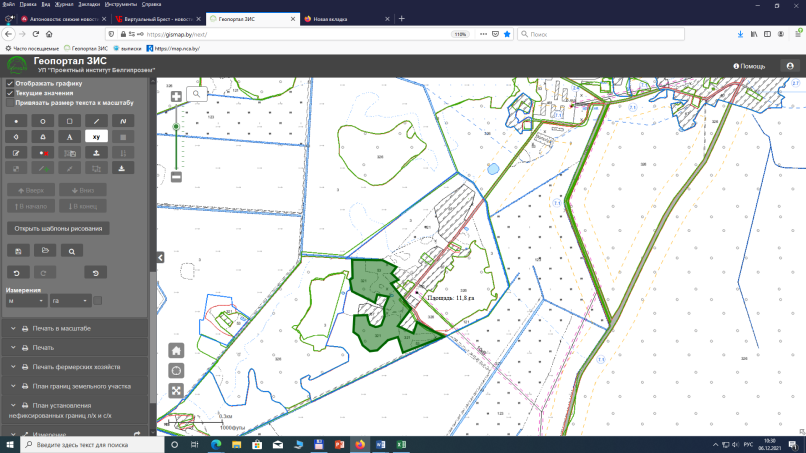 ГП «Радежское»11,8 газемли под древесно-кустарниковой растительностью (насаждениями) 8,2 га,неиспользуемые земли 3,6 гаведение лесного хозяйствазападнее д. Пертыще2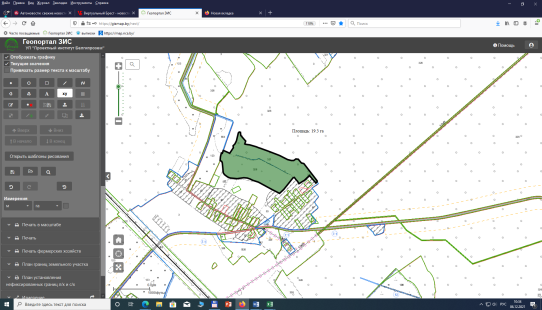 Великоритский сельисполком19,3 газемли под древесно-кустарниковой растительностью (насаждениями) 8,4 га, лесные земли непокрытые лесом 10,9 гаведение лесного хозяйствад. Новое Роматово3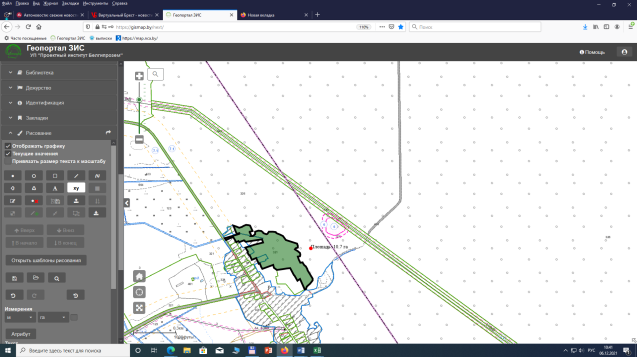 ОАО «Черняны»10,7 газемли под древесно-кустарниковой растительностью (насаждениями)ведение лесного хозяйствасеверо-восточнее д. Антоново4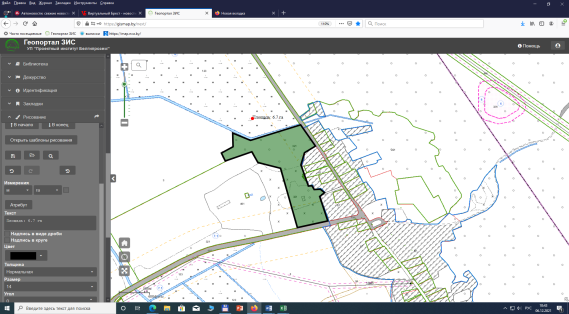 ОАО «Черняны»6,7 газемли под древесно-кустарниковой растительностью (насаждениями)  5,5 га, неиспользуемые земли 1,2 гаведение лесного хозяйствасеверо-западнее д. Антоново5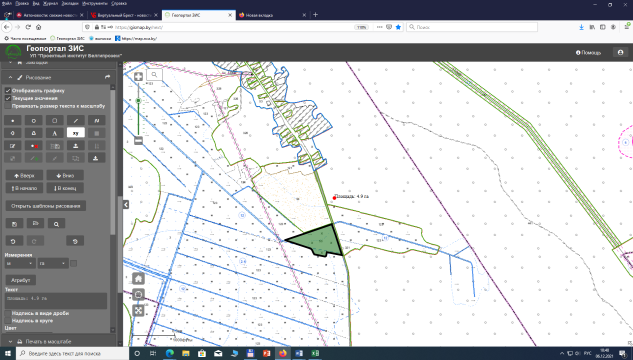 ОАО «Черняны»4,9 ганеиспользуемые земливедение лесного хозяйства0,5 км южнее д. Антоново6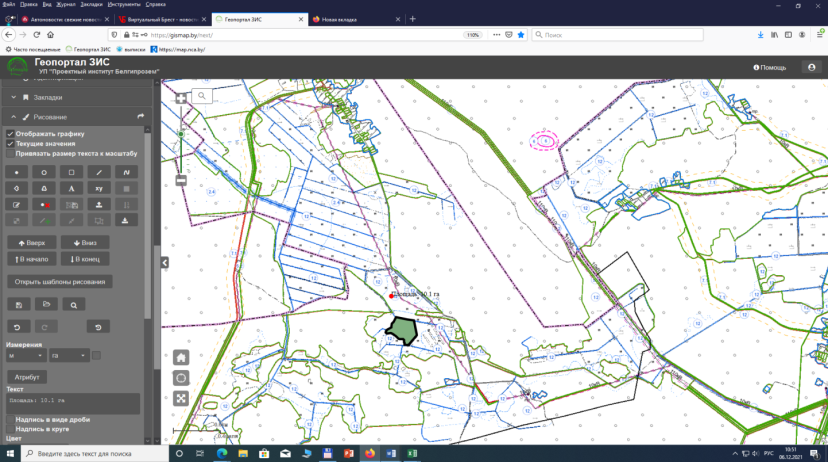 ОАО «Черняны»10,1 газемли под древесно-кустарниковой растительностью (насаждениями)ведение лесного хозяйства2,5 км южнее д. Антоново7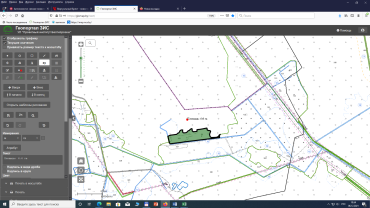 ОАО «Черняны»6,6 газемли под древесно-кустарниковой растительностью (насаждениями) 2,3 га, неиспользуемые земли 4,3 гаведение лесного хозяйства3,7 км юго-восточнее д. Антоново8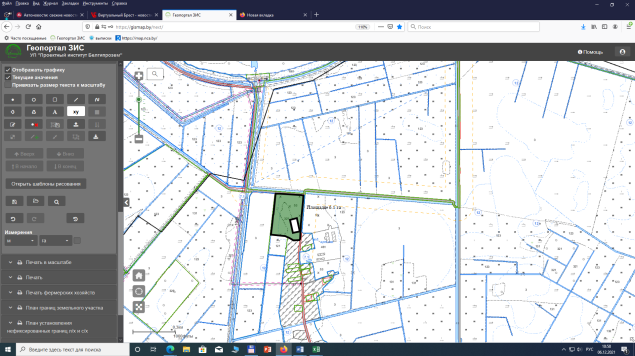 ОАО «Мокраны»6,1земли под древесно-кустарниковой растительностью (насаждениями) 1,8 га, неиспользуемые земли 4,3 гаведение лесного хозяйствасеверо-западнее д. Полики9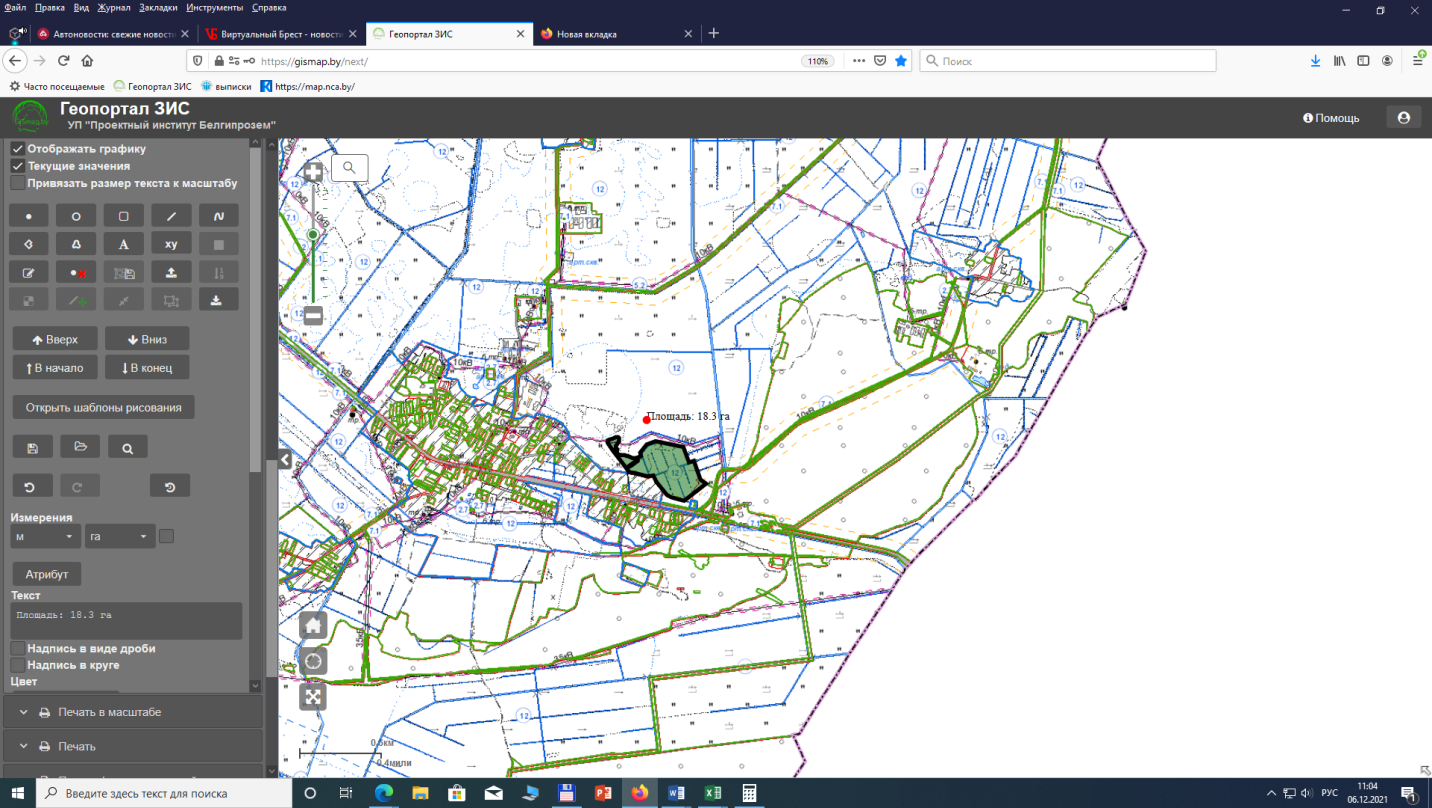 ОАО «Мокраны»18,3земли под древесно-кустарниковой растительностью (насаждениями) 14,7га, неиспользуемые земли 2,4 га, каналы ,2 гаведение лесного хозяйствасеверо-восточнее аг. Мокраны10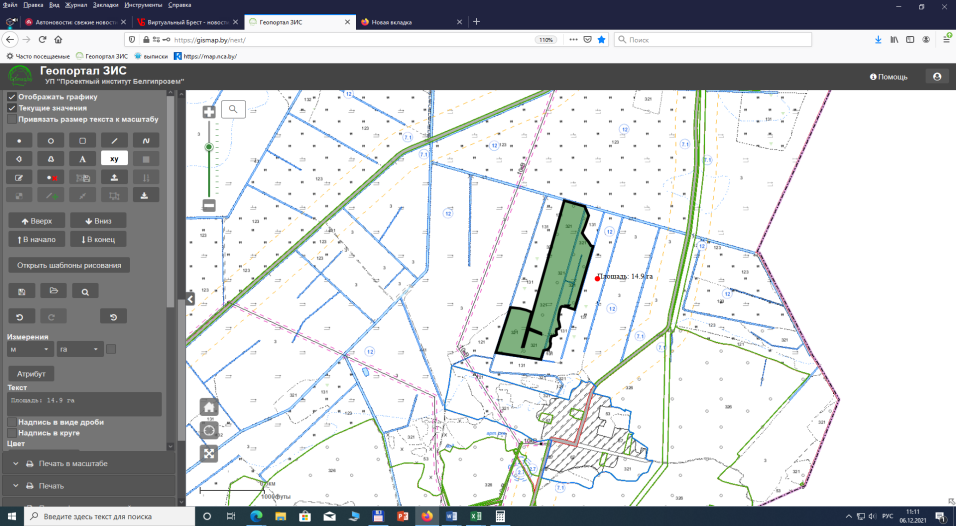 ОАО «Мокраны»14,9земли под древесно-кустарниковой растительностью (насаждениями) 14,4 га, каналы 0,7 гаведение лесного хозяйства0,3 северо-восточнее д. Новые Борки11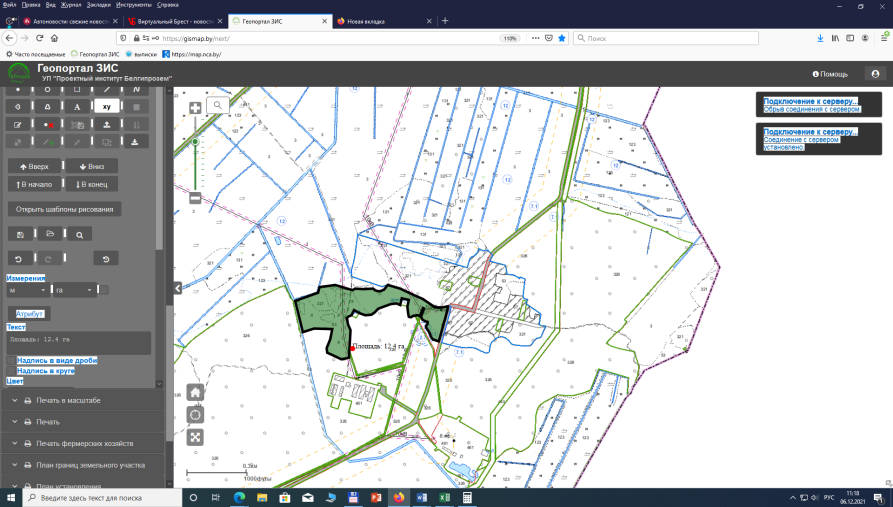 ОАО «Мокраны»12,4земли под древесно-кустарниковой растительностью (насаждениями) 6,9 га, неиспользуемые земли 5,5 гаведение лесного хозяйстваюго-западнее д. Новые Борки12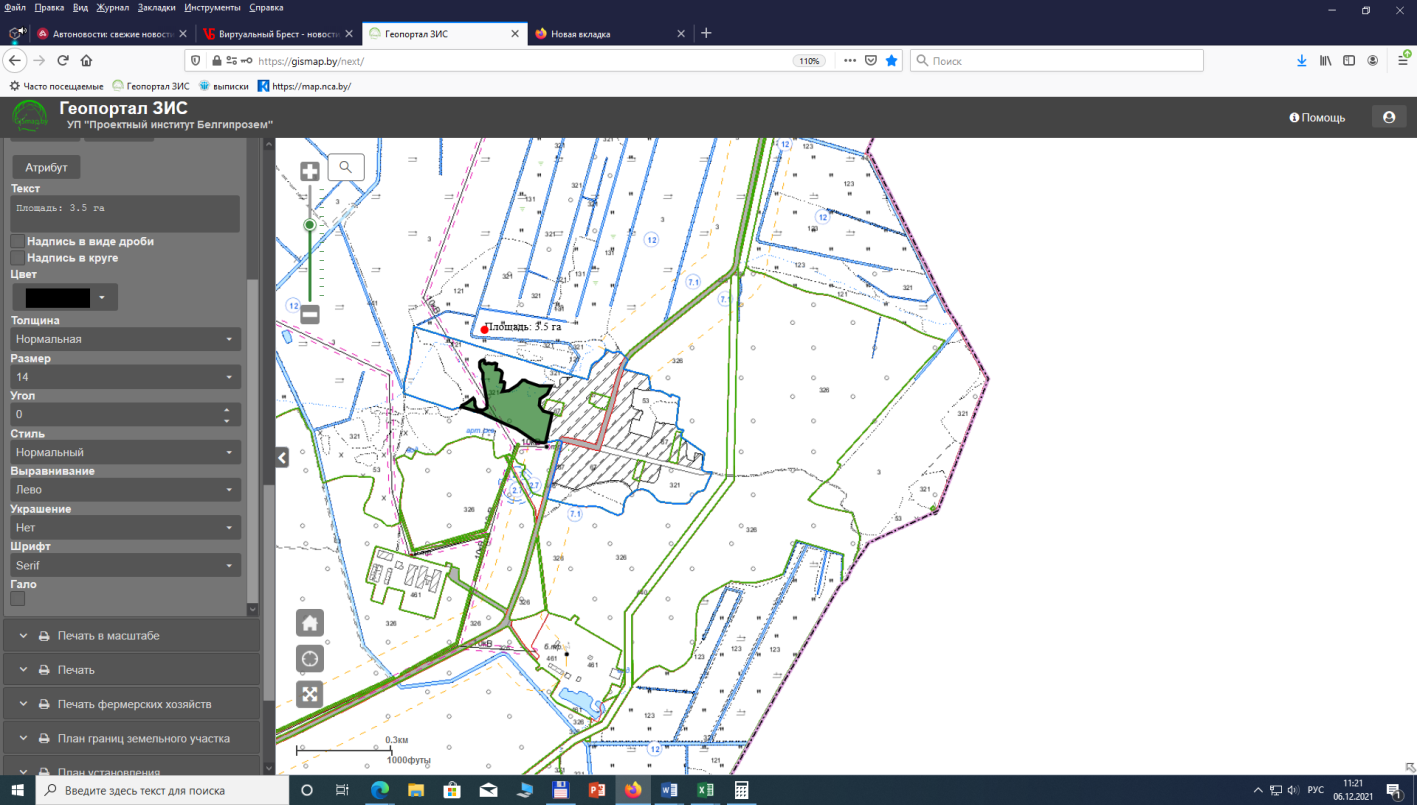 Мокранский сельисполком3,5земли под древесно-кустарниковой растительностью (насаждениями)ведение лесного хозяйствад. Новые Борки13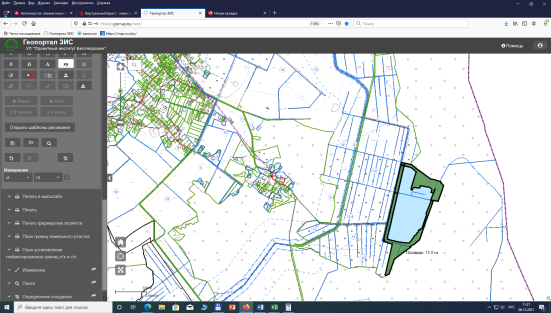 ОАО «Мокраны»53,0земли под древесно-кустарниковой растительностью (насаждениями) 43,4 га, неиспользуемые земли 9,1 га, каналы 0,5 гаведение лесного хозяйстваюго-западнее д. Новые Борки